GARDERIE PÉRISCOLAIRE ADÉQUAT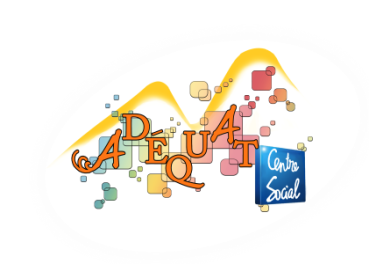 Fiche d’inscriptionNOM DE L’ENFANT…………………………………………………… Prénoms ………………………………………………Ecole maternelle          âge : _____              Ecole primaire        âge : _____Classe que votre enfant fréquente PS  MS  GS			 CP   CE1   CE2   CM1   CM2Rappel du règlement intérieur : seules les annulations prévenues avant le mercredi de la semaine précédente, ou avec certificat médical remis dans les 48h, ne seront pas facturées.Octobre 2021DatesHeure d’arrivée le matinHeure de départ le soirLundi 4Mardi 5Jeudi 7Vendredi 8Lundi 11Mardi 12Jeudi 14Vendredi 15Lundi 18Mardi 19Jeudi 21Vendredi 22